WATCP Conference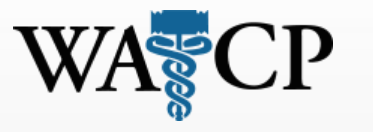 May 3-6, 2022Kalahari Resort, WI DellsThis is to certify that I have attended the following session(s) of the WI Association of Treatment Court Professionals seminar, held May 3-6, 2022:______________________________________________________(PRINT NAME)______________________________________________________(SIGNATURE)___________________________________			    		(DATE)I taught at this seminar.Total number of hours in preparation and teaching:  _____________________________________NOTE: 1/3 credit is awarded for every hour of teaching/prep work with a maximum award of 3 credits.Tuesday Afternoon, May 3, 20221 SC ____Wednesday Morning, May 4, 20221 SC ____Wednesday Afternoon, May 4, 20221 SC ____Thursday Morning, May 5, 20221 SC ____Thursday Afternoon, May 5, 20221 SC ____Friday Morning, May 6, 20221 SC ____